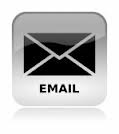 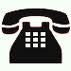 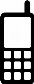  Datos PersonalesNombre:                                                   Alonso Jesús Luna AlfaroFecha de Nacimiento:                           11 de agosto de 1978Nacionalidad:                                          CostarricenseNúmero de Cédula:                                1-1011-243Estado Civil:                                             SolteroDirección:                                                 800 norte de Iglesia Católica de                                                                        San José de AlajuelaPreparación Académica2012                                                         Maestría en Gerencia de Proyectos, ULACIT2005                                                         Licenciatura en Finanzas. Universidad                                                                   Latinoamericana De Ciencia y Tecnología                                                                   (ULACIT)2000                                                         Bachiller en Economía. Universidad Autónoma de                                                                   Centro América (UACA)2018                                                         Maestría en Gestión de Proyectos (ULACIT).Experiencia Laboral2016- A la fecha                                    Segundo  Vicealcalde de la Municipalidad de Alajuela2014- A la fecha                                     Propietario Fábrica de Productos Tipo Snack LUNA2012- 2014                                              Director de Despacho, Primer Vicepresidente de la                                                                   República2010-2011                                                Asesor Primer Vicepresidente de la República2006-2010                                                Asesor Viceministro de la Presidencia, Ministerio de                                                                   la Presidencia2000-2006                                               Analista de Crédito en el Departamento de Crédito                                                                   y Cobros. Mutual Alajuela 2017- A la fecha                                     Vice-alcalde primero de la Municipalidad de Alajuela